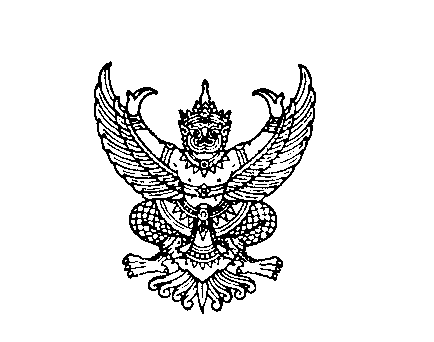 ที่ มท 0810.4/ว					         กรมส่งเสริมการปกครองท้องถิ่น							          ถนนนครราชสีมา เขตดุสิต กทม. ๑๐๓๐๐						        กรกฎาคม  2565เรื่อง  แนวทางและปฏิทินการจัดทำแผนปฏิบัติการด้านทรัพยากรน้ำ ประจำปีงบประมาณ พ.ศ. 2567เรียน  ผู้ว่าราชการจังหวัด ทุกจังหวัดสิ่งที่ส่งมาด้วย   สำเนาหนังสือสำนักงานทรัพยากรน้ำแห่งชาติ ด่วนที่สุด ที่ นร 1406/ว 3554  	 ลงวันที่ 17 มิถุนายน 2565  					      จำนวน  1  ฉบับ	ด้วยกรมส่งเสริมการปกครองท้องถิ่นได้รับแจ้งจากสำนักงานทรัพยากรน้ำแห่งชาติ (สทนช.) ได้จัดทำแนวทางและปฏิทินการจัดทำแผนปฏิบัติการด้านทรัพยากรน้ำ ประจำปีงบประมาณ      พ.ศ. 2567 เพื่อให้หน่วยงานของรัฐและองค์กรปกครองส่วนท้องถิ่น ใช้เป็นแนวทางในการจัดทำแผนปฏิบัติการด้านทรัพยากรน้ำ ให้สอดคล้องและเป็นไปตามพระราชบัญญัติทรัพยากรน้ำ พ.ศ. 2561 มาตรา 17 (2) ดังนี้ 	1. คณะกรรมการทรัพยากรน้ำแห่งชาติ (กนช.) มีมติในคราวการประชุม ครั้งที่ 1/2565 เมื่อวันที่ 14 มีนาคม 2565 เห็นชอบแผนปฏิบัติการด้านทรัพยากรน้ำ ประจำปีงบประมาณ พ.ศ. 2566 จาก 26 หน่วยงาน 76 จังหวัด และองค์กรปกครองส่วนท้องถิ่น รวมจำนวน 59,334 รายการ       วงเงิน 334,256.4518 ล้านบาท และคณะรัฐมนตรีได้มีมติรับทราบแผนปฏิบัติการดังกล่าวแล้ว        เมื่อวันที่ 17 พฤษภาคม 2565 ทั้งนี้ สามารถตรวจสอบแผนปฏิบัติการด้านทรัพยากรน้ำ ประจำปีงบประมาณ พ.ศ. 2566 ในส่วนที่เกี่ยวข้อง ได้ทางระบบ Thai Water Plan 	2. คณะรัฐมนตรีมีมติเมื่อวันที่ 17 พฤษภาคม 2565 เห็นชอบร่างพระราชบัญญัติงบประมาณรายจ่าย ประจำปีงบประมาณ พ.ศ. 2566 สำนักงานทรัพยากรน้ำแห่งชาติ ขอให้หน่วยงานและจังหวัดปรับปรุงข้อมูลวงเงินงบประมาณตามร่างพระราชบัญญัติงบประมาณรายจ่ายดังกล่าว พร้อมทั้งปรับปรุงข้อมูลตัวชี้วัดและผลสัมฤทธิ์ ในระบบ Thai Water Plan ให้ครบถ้วนเรียบร้อย ภายใน          วันที่ 30 มิถุนายน 2565 	3. การจัดทำแผนปฏิบัติการด้านทรัพยากรน้ำ ประจำปีงบประมาณ พ.ศ. 2566 สำนักงานทรัพยากรน้ำแห่งชาติได้ให้บัญชีผู้ใช้งาน (User) ระบบ Thai Water Plan ทั้ง 76 จังหวัด เพื่อใช้จัดทำแผนของจังหวัด กลุ่มจังหวัด และองค์กรปกครองส่วนท้องถิ่น ทั้งนี้ การจัดทำแผนปฏิบัติการ        ด้านทรัพยากรน้ำ ประจำปีงบประมาณ พ.ศ. 2567 สำนักงานทรัพยากรน้ำแห่งชาติได้ให้ User ครอบคลุมทุกองค์กรปกครองส่วนท้องถิ่น ขอให้ใช้ User ใหม่เพื่อจัดทำแผนขององค์กรปกครองส่วนท้องถิ่น      สำหรับ User เดิมของจังหวัดใช้เพื่อจัดทำแผนของจังหวัดและกลุ่มจังหวัดเท่านั้น		4. สำนักงานทรัพยากรน้ำแห่งชาติ กำหนดแนวทางและปฏิทินการจัดทำแผนปฏิบัติการด้านทรัพยากรน้ำ ประจำปีงบประมาณ พ.ศ. 2567 โดยเปิดให้จัดทำแผนปฏิบัติการด้านทรัพยากรน้ำ   ผ่านระบบ Thai Water Plan ระหว่างวันที่ 1 กรกฎาคม 2565 ถึงวันที่ 30 กันยายน 2565 และยืนยันนำส่งข้อมูล (sign off 1) ภายในวันที่ 7 ตุลาคม 2565 พร้อมทั้งยังคงเปิดระบบเพื่อให้ปรับปรุงสถานะและแนบเอกสารความพร้อมได้ถึงวันที่ 1 พฤศจิกายน 2565 ควบคู่กับขั้นตอนการพิจารณาของคณะอนุกรรมการทรัพยากรน้ำจังหวัด คณะกรรมการลุ่มน้ำ และคณะกรรมการทรัพยากรน้ำแห่งชาติ      ในเดือนตุลาคม พฤศจิกายนและธันวาคม 2565 ตามลำดับ
/กรมส่งเสริม...- 2 -กรมส่งเสริมการปกครองท้องถิ่นขอความร่วมมือจังหวัดดำเนินการ ดังนี้	1. แจ้งองค์กรปกครองส่วนท้องถิ่นในพื้นที่จัดเตรียมข้อมูลแผนปฏิบัติการ โดยตรวจสอบประเภทงบประมาณ (โครงการผูกพัน/โครงการต่อเนื่อง/โครงการปีเดียว) หากเป็นโครงการผูกพัน       และโครงการต่อเนื่อง ต้องเพิ่มเติมข้อมูลแผนการใช้จ่ายงบประมาณรายปี และตรวจสอบข้อมูลรายละเอียดแผนปฏิบัติการ ซึ่งต้องประกอบไปด้วย ชื่อ ที่ตั้ง พิกัด แผนแม่บทฯ น้ำ ประเภทโครงการ ตัวชี้วัด     วงเงิน ความพร้อม และหน่วยงานรับผิดชอบ เพื่อนำเข้าข้อมูลในระบบ Thai Water Plan                  ให้ถูกต้องครบถ้วน ระหว่างวันที่ 1 กรกฎาคม – 30 กันยายน 2565 ทั้งนี้ สำนักงานทรัพยากรน้ำแห่งชาติ  จะปิดระบบในวันที่ 30 กันยายน 2565 โดยองค์กรปกครองส่วนท้องถิ่นจะไม่สามารถแก้ไข/เพิ่ม/ลบ แผนปฏิบัติการได้ สำหรับการนำเข้าข้อมูลเอกสารความพร้อมของโครงการ ประกอบด้วย ข้อเสนอโครงการ        หนังสืออนุญาตให้ใช้พื้นที่ดำเนินโครงการ รูปแบบรายการ และประมาณราคา ในรูปแบบไฟล์ดิจิทัล (PDF) ภายหลังจากปิดระบบได้จนถึงเดือนพฤศจิกายน 2565	2. สำนักงานส่งเสริมการปกครองท้องถิ่นจังหวัดดำเนินการยืนยันนำส่งข้อมูล (sing off 1) ระหว่างวันที่ 1 – 7 ตุลาคม 2565รายละเอียดปรากฏตามสิ่งที่ส่งมาด้วย              	  จึงเรียนมาเพื่อโปรดพิจารณา                    ขอแสดงความนับถือ                      (นายประยูร  รัต                      (นายประยูร รัตนเสนีย์)                    อธิบดีกรมส่งเสริมการปกครองท้องถิ่นกองพัฒนาและส่งเสริมการบริหารงานท้องถิ่นกลุ่มงานส่งเสริมการพัฒนาโครงสร้างพื้นฐานโทร. 0 2241 9000 ต่อ 4116 โทรสาร 0 2241 6931ไปรษณีย์อิเล็กทรอนิกส์ saraban@dla.go.th